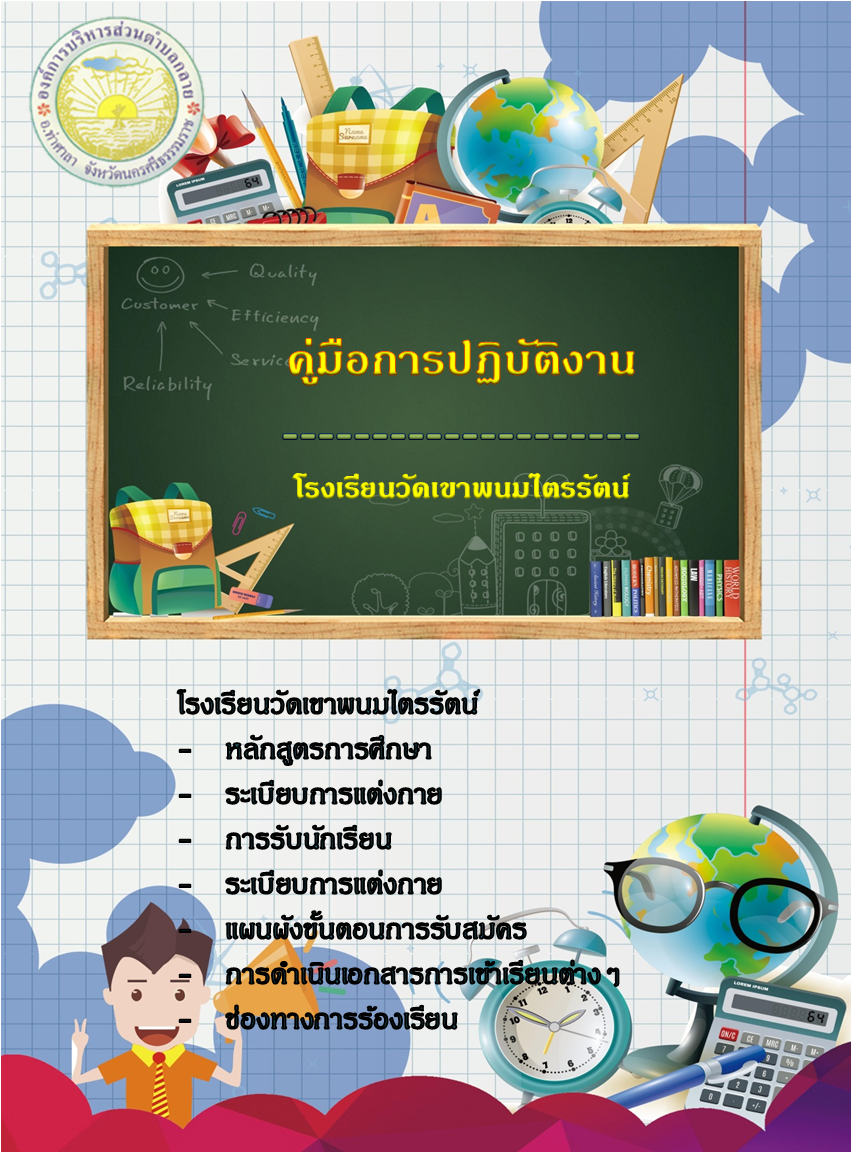 คู่มือการปฏิบัติงาน(โรงเรียนวัดเขาพนมไตรรัตน์องค์การบริหารส่วนตำบลกลาย)************************************************************************โรงเรียนวัดเขาพนมไตรรัตน์	โรงเรียนวัดเขาพนมไตรรัตน์  ตั้งอยู่หมู่ที่  ๔ ถนนนครศรีธรรมราช-สุราษฎร์ธานี  ตำบลกลาย   อำเภอท่าศาลา  จังหวัด นครศรีธรรมราช    รหัสไปรษณีย์  ๘๐๑๖๐  โทรศัพท์/ โทรสาร ๐-๗๕486015  เป็นสถานศึกษาสังกัดองค์การบริหารส่วนตำบลกลาย อำเภอท่าศาลา จังหวัดนครศรีธรรมราชโรงเรียนวัดเขาพนมไตรรัตน์ ได้ถ่ายโอนภารกิจด้านการศึกษา มาสังกัดองค์การบริหารส่วน ตำบลกลาย กรมส่งเสริมปกครองส่วนท้องถิ่น กระทรวงมหาดไทย เมื่อวันที่ 24 เมษายน 2558  และได้เปิดสอนระดับชั้นอนุบาล 1 ถึงระดับชั้นประถมศึกษาปีที่ 6 จำนวน 9 ห้องเรียนโรงเรียนวัดเขาพนมไตรรัตน์ เป็นสถานศึกษาที่ให้การอบรมเพื่อนำนักเรียนไปสู่การพัฒนาคุณภาพตามมาตรฐานการศึกษา และเพื่อรองรับ การประเมินคุณภาพภายนอก ดังนั้นระยะเวลาการจัดเรียนรู้ และแนวทางการจัดการเรียนรู้ จึงต้องดำเนินการอย่างต่อเนื่อง และเหมาะสม เพื่อให้เด็กได้รับการศึกษา และพัฒนาเป็นไปตามวัย และช่วงอายุสอดคล้องกับสังคม วัฒนธรรม ภูมิปัญญาท้องถิ่น และหลักสูตรการศึกษาเพื่อให้เด็กพร้อมที่จะเข้ารับการศึกษาในระดับที่สูงขึ้นต่อไปหลักสูตรการศึกษาระดับการศึกษาขั้นพื้นฐาน               หลักสูตรโรงเรียนวัดเขาพนมไตรรัตน์  ได้กำหนดโครงสร้างของหลักสูตรสถานศึกษา เพื่อให้ผู้สอน และ ผู้ที่เกี่ยวข้องในการจัดการเรียนรู้ตามหลักสูตรของสถานศึกษามีแนวปฏิบัติ  ดังนี้  ๑.  ระดับการศึกษากำหนดหลักสูตร  ตามโครงสร้างของหลักสูตรแกนกลางการศึกษาขั้นพื้นฐาน  พุทธศักราช  ๒๕๕๑ และตามภารกิจหลักของการจัดการเรียนการสอนในระดับประถม ศึกษา (ชั้นประถมศึกษาปี ที่ ๑ – ๖)  การศึกษาระดับนี้เป็นช่วงแรกของการศึกษาภาคบังคับ มุ่งเน้นทักษะพื้นฐานด้านการอ่าน การเขียน การคิดคำนวณ ทักษะการคิดพื้นฐาน การติดต่อสื่อสาร กระ บวนการเรียนรู้ทางสังคม และพื้นฐานความเป็น มนุษย์ การพัฒนาคุณภาพชีวิตอย่างสมบูรณ์และสมดุลทั้งในด้านร่างกาย สติปัญญา อารมณ์ สังคม และวัฒนธรรม โดยเน้นจัดการเรียนรู้แบบบูรณาการ   ๒.  สาระการเรียนรู้  สาระการเรียนรู้ในหลักสูตรสถานศึกษาโรงเรียนวัดเขาพนมไตรรัตน์    พุทธศักราช ๒๕61 ตามหลักสูตรแกนกลางการศึกษาขั้นพื้นฐาน  พุทธศักราช  ๒๕๕๑  ได้กำหนดไว้ในหลักสูตร  ประกอบด้วยองค์ความรู้ ทักษะหรือกระบวนการเรียนรู้ และคุณลักษณะหรือค่านิยม คุณธรรม  จริยธรรมของ ผู้เรียน ๘ กลุ่ม คือ    ๒.๑   ภาษาไทย   ๒.๒   คณิตศาสตร์   ๒.๓   วิทยาศาสตร์   ๒.๔   สังคมศึกษา ศาสนา และวัฒนธรรม   ๒.๕   ภาษาอังกฤษ    ๒.๖   สุขศึกษาและพลศึกษา   ๒.๗   ศิลปะ   ๒.๘   การงานอาชีพและเทคโนโลยี3. เวลาเรียน  หลักสูตรสถานศึกษาโรงเรียนวัดเขาพนมไตรรัตน์   พุทธศักราช ๒๕61 ตามหลักสูตร แกนกลางการศึกษาขั้นพื้นฐาน  พุทธศักราช  ๒๕๕๑  ได้กำหนดกรอบโครงสร้างเวลาเรียนขั้นต่ำสำหรับกลุ่มสาระ การเรียนรู้ ๘ กลุ่ม และกิจกรรมพัฒนาผู้เรียน ซึ่งผู้สอนสามารถเพิ่มเติมได้ตามความพร้อมและจุดเน้นของสถานศึกษา  โดยสามารถปรับให้เหมาะสมตามบริบทของสถานศึกษาและสภาพของผู้เรียนแผนการเรียน/จุดเน้นการพัฒนาผู้เรียนที่โรงเรียนเน้นเป็นพิเศษ ได้แก่  ระบบการเรียนรู้ที่เน้น เป็นพิเศษ คือ วิทยาศาสตร์  คณิตศาสตร์  ภาษาไทย  ภาษาอังกฤษ  สังคมศึกษา ศาสนา และ วัฒนธรรม  ผู้เรียนทำกิจกรรมเพื่อสังคมและสาธารณประโยชน์แทรกในกิจกรรมลูกเสือ-เนตรนารีและชุมนุม  หมายเหตุ : *การจัดโครงสร้างรายวิชา ให้ใช้รูปแบบตารางตามรูปแบบในโครงสร้างหลักสูตรของสถานศึกษาระเบียบการแต่งกายของโรงเรียนวัดเขาพนมไตรรัตน์* หมายเหตุ : ระเบียบการแต่งกายอาจเปลี่ยนแปลงได้ตามความเหมาะสมของโรงเรียนวัดเขาพนมไตรรัตน์การให้บริการกองการศึกษา ศาสนา และวัฒนธรรม งานโรงเรียนวัดเขาพนมไตรรัตน์ การรับนักเรียนเข้าเรียนระดับประถมศึกษาปีที 1 ในสถานศึกษาสังกัดองค์กรปกครองส่วนท้องถิ่นหลักเกณฑ์ วิธีการ เงื่อนไข (ถ้ามี) ในการยื่นคำขอ และในการพิจารณาอนุญาตการรับนักเรียนเข้าเรียนระดับประถมศึกษาปีที่ 1 ในสถานศึกษาสังกัดองค์กรปกครองส่วนท้องถิ่น จะรับเด็กที่มีอายุย่างเข้าปีที่ 7 หรือเด็กที่จบการศึกษาชั้นก่อนประถมศึกษา ที่อยู่ในเขตพื้นที่บริการขององค์กรปกครองส่วนท้องถิ่น ทุกคนโดยไม่มีการสอบวัดความรู้ ความสามารถด้านวิชาการ หากกรณีที่มีเด็กมาสมัครเรียนไม่เต็มตามจำนวนที่กำหนดองค์กรปกครองส่วนท้องถิ่น สามารถพิจารณารับเด็กนอกเขตพื้นที่บริการได้ แต่หากกรณีที่มีเด็กมาสมัครเรียนเกินกว่าจำนวนที่กำหนดให้ใช้วิธีการจับสลาก หรือ การวัดความสามารถทางด้านวิชาการได้ตามความเหมาะสม ทั้งนี้ตามที่องค์กรปกครองส่วนท้องถิ่น จะประกาศกำหนดกองการศึกษา ศาสนา และวัฒนธรรม องค์การบริหารส่วนตำบลกลาย ตรวจสอบรายชื่อเด็กที่มีอายุถึงเกณฑ์การศึกษาภาคบังคับ (อายุย่างเข้าปีที่ 7) และจัดทำประกาศรายละเอียดเกี่ยวกับการส่งเด็กเข้าเรียนในสถานศึกษา ปิดไว้ ณ องค์การบริหารส่วนตำบลกลาย และสถานศึกษาพร้อมทั้งมีหนังสือแจ้งให้ผู้ปกครองของเด็กทราบ ภายในเดือนพฤษภาคมก่อนปีการศึกษาที่เด็กจะเข้าเรียน 1 ปีกองการศึกษา ศาสนา และวัฒนธรรม องค์การบริหารส่วนตำบลกลาย และสถานศึกษา แจ้งประชาสัมพันธ์รายะเอียดหลักเกณฑ์การรับสมัครนักเรียนให้ผู้ปกครองทราบระหว่างเดือนกุมภาพันธ์ – เดือนเมษายน ของปีการศึกษาที่เด็กจะเข้าเรียน*หมายเหตุ: ผู้สมัครนั้น บิดา มารดาและผู้ปกครอง จะต้องมีชื่อในทะเบียนบ้านอยู่ในเขตรับผิดชอบขององค์การบริหารส่วนตำบลกลาย และเข้าอาศัยอยู่ในทะเบียนบ้านนั้นไม่น้อยกว่า 6 เดือนขั้นตอน ระยะเวลา และส่วนงานที่รับผิดชอบการตรวจสอบเอกสาร ผู้ปกครองยื่นเอกสารหลักฐานการสมัคร เพื่อส่งเด็กเข้าเรียนในสถานศึกษาตามวันเวลาและสถานที่ ที่องค์กรปกครองส่วนท้องถิ่นประกาศกำหนด *ระยะเวลาให้บริการ 1 วันการพิจารณาการพิจารณารับเด็กเข้าเรียน*ระยะเวลาให้บริการ 7 วัน	    รวมระยะเวลาดำเนินการ 8 วันรายการเอกสารหลักฐานประกอบการยื่นคำขอสูติบัตรนักเรียนผู้สมัคร ฉบับจริง 1 ฉบับ สำเนา 1 ฉบับทะเบียนบ้านของนักเรียน ฉบับจริง 1 ฉบับ สำเนา 1 ฉบับทะเบียนบ้านบิดา มารดา หรือ ผู้ปกครอง ฉบับจริง 1 ฉบับ สำเนา 1 ฉบับใบเปลี่ยนชื่อ (กรณีการเปลี่ยนชื่อ) ฉบับจริง 1 ฉบับ สำเนา 1 ฉบับหลักฐานการสำเร็จการศึกษาก่อนระดับชั้นประถมศึกษา ฉบับจริง 1 ฉบับ สำเนา 1 ฉบับรูปถ่ายของนักเรียนผู้สมัครเรียนขนาด 1 นิ้ว (ใส่เสื้อเชิ้ตขาวหน้าตรง) เขียนชื่อ – นามสกุลของผู้สมัครไว้ด้านหลังรูปถ่าย ฉบับจริง 3 ฉบับสมุดบันทึกสุขภาพ หรือ ใบรับรองแพทย์ค่าธรรมเนียมไม่เสียค่าธรรมเนียมคู่มือสำหรับประชาชน: การรับนักเรียนเข้าเรียนระดับประถมศึกษาปีที่ 1 ในสถานศึกษาสังกัดองค์กรปกครองส่วนท้องถิ่นหน่วยงานที่รับผิดชอบ:กองการศึกษา ศาสนา และวัฒนธรรม องค์การบริหารส่วนตำบลกลายกระทรวง:ส่วนของการสร้างกระบวนงานชื่อกระบวนงาน:หน่วยงานที่รับผิดชอบ::โรงเรียนวัดเขาพนมไตรรัตน์ประเภทของงานบริการ :หมวดหมู่ของงานบริการ: กฎหมายที่ให้อำนาจการอนุญาต หรือที่เกี่ยวข้อง		พระราชบัญญัติการศึกษาภาคบังคับ พ.ศ. 2545กฎกระทรวงกำหนดหลักเกณฑ์และวิธีการกระจายอำนาจการบริหารและการจัดการศึกษา พ.ศ. 2550ประกาศสำนักงานคณะกรรมการการศึกษาขั้นพื้นฐานเรื่องนโยบายและแนวปฏิบัติเกี่ยวกับการรับนักเรียนสังกัดสำนักงานคณะกรรมการการศึกษาขั้นพื้นฐานระดับผลกระทบ	 บริการที่มีความสำคัญด้านเศรษฐกิจ/สังคม	 บริการทั่วไปพื้นที่ให้บริการ	 ส่วนกลาง	 ส่วนภูมิภาค	 ท้องถิ่น	 สถาบันการศึกษา		 ส่วนกลางที่ตั้งอยู่ในภูมิภาค (ตามกฎกระทรวง)  ส่วนกลางที่ตั้งอยู่ในภูมิภาค(นอกกฎกระทรวง)	 ต่างประเทศกฎหมายข้อบังคับ/ข้อตกลงที่กำหนดระยะเวลา (ชื่อกฎหมาย/ข้อบังคับ)	-ระยะเวลาที่กำหนดตามกฎหมาย / ข้อกำหนด ฯลฯ	หน่วยเวลาชื่ออ้างอิงของคู่มือประชาชน (เพื่อใช้ในระบบจัดการข้อมูลเท่านั้น)การรับนักเรียนเข้าเรียนระดับประถมศึกษาปีที่ 1 โรงเรียนวัดเขาพนมไตรรัตน์สังกัดกองการศึกษา ศาสนา และวัฒนธรรม องค์การบริหารส่วนตำบลกลาย  ช่องทางการให้บริการ	ติดต่อด้วยตนเอง ณ สถานที่ให้บริการสถานที่ให้บริการ					ระยะเวลาเปิดให้บริการ	 เปิดให้บริการตลอด 24 ชั่วโมง	 วันจันทร์	 วันอังคาร	 วันพุธ	 วันพฤหัสบดี	 วันศุกร์	 วันเสาร์	 วันอาทิตย์	 ไม่เว้นวันหยุดราชการ		 มีพักเที่ยง		เวลาเปิดรับคำขอ	เวลาเปิดรับคำขอ									เวลาปิดรับคำขอ				หมายเหตุ: ช่องทางการร้องเรียน		 ถ้าการบริการไม่เป็นไปตามที่กำหนด หรือ ไม่ได้รับความเป็นธรรม สามารถติดต่อเพื่อร้องเรียนได้ที่กองการศึกษา ศาสนา และวัฒนธรรม สังกัดองค์การบริหารส่วนตำบลกลาย ดังนี้ตู้รับฟังความคิดเห็น ตั้งอยู่ ณ กองการศึกษา ศาสนา และวัฒนธรรม องค์การบริหารส่วนตำบลกลาย โทร.063-0793358 และศูนย์พัฒนาเด็กเล็กในสังกัดฯศูนย์บริการประชาชน สำนักปลัดสำนักนายกรัฐมนตรี ( เลขที่ 1 ถ.พิษณุโลก เขตดุสิต กทม. 10300 / สายด่วน 1111 / www.1111.go.th / ตู้ ปณ.1111 เลขที่ 1 ถ.พิษณุโลก เขตดุสิต กทม. 10300)3. ตู้รับฟังความคิดเห็น ตั้งอยู่ ณ กองการศึกษา ศาสนา และวัฒนธรรม องค์การบริหารส่วนตำบลกลาย และโรงเรียนวัดเขาพนมไตรรัตน์หลักเกณฑ์ วิธีการ เงื่อนไข(ถ้ามี)	การรับนักเรียนเข้าเรียนระดับประถมศึกษาปีที่ 1 ในสถานศึกษาสังกัดองค์กรปกครองส่วนท้องถิ่นจะรับเด็กที่มีอายุย่างเข้าปีที่7 หรือเด็กทีจบการศึกษาชั้นก่อนประถมศึกษาที่อยู่ในเขตพื้นที่บริการขององค์กรปกครองส่วนท้องถิ่นทุกคนโดยไม่มีการสอบวัดความสามารถทางวิชาการหากกรณีที่มีเด็กมาสมัครเรียนไม่เต็มตามจำนวนที่กำหนดองค์กรปกครองส่วนท้องถิ่นสามารถพิจารณารับเด็กนอกเขตพื้นที่นอกบริการได้แต่หากกรณีที่มีเด็กมาสมัครเรียนเกินกว่าจำนวนที่กำหนดให้ใช้วิธีการจับฉลากหรือการวัดความสามารถด้านวิชาการได้ตามความเหมาะสมทั่งนี้ตามที่องค์กรปกครองส่วนท้องถิ่นที่ประกาศกำหนด องค์กรปกครองส่วนท้องถิ่นตรวจสอบรายชื่อเด็กที่ มีอายุถึงเกณฑ์การศึกษาภาคบังคับ(อายุย่างเข้าปีที่ 7) และประกาศรายละเอียดเกี่ยวกับการส่งเด็กเข้าเรียนในสถานศึกษาปิดไว้ณสำนักงานองค์กรปกครองส่วนท้องถิ่นและสถานศึกษาพร้อมทั่งมีหนังสือแจ้งให้ผู้ปกครองของเด็กทราบภายในเดือนพฤษภาคมก่อนปีการศึกษาที่เด็กจะเข้าเรียน  1 ปีองค์กรปกครองส่วนท้องถิ่น และสถานศึกษาแจ้งประชาสัมพันธ์รายละเอียดหลักเกณฑ์การรับสมัครนักเรียนให้ผู้ปกครองทราบระหว่างเดือนกุมภาพันธ์ – เมษายนของปีการศึกษาที่เด็กจะเข้าเรียนขั้นตอน ระยะเวลา และส่วนงานที่รับผิดชอบระยะเวลาดำเนินการรวม   8 วันงานบริการนี้ ผ่านการดำเนินการลดขั้นตอน และระยะเวลาปฏิบัติราชการมาแล้ว	 ผ่านการดำเนินการลดขั้นตอน และระยะเวลาปฏิบัติราชการมาแล้ว รายการเอกสารหลักฐานประกอบการยื่นคำขอ15.1) เอกสารยืนยันตัวตนที่ออกโดยหน่วยงานภาครัฐ15.2) เอกสารอื่น ๆ สำหรับยื่นเพิ่มเติมค่าธรรมเนียมช่องทางการร้องเรียนช่องทางการร้องเรียน ถ้าการบริการไม่เป็นไปตามที่กำหนด หรือ ไม่ได้รับความเป็นธรรมสามารถติดต่อเพื่อร้องเรียนได้ที่กองการศึกษา ศาสนา และวัฒนธรรม สังกัดองค์การบริหารส่วนตำบลกลาย ดังนี้1. ทางโทรศัพท์สำนักงานองค์การบริหารส่วนตำบลกลาย โทร.075-8091122. กองการศึกษา ศาสนา และวัฒนธรรม โทร.063-07933583. ร้องเรียนด้วยตนเอง4.ตู้รับฟังความคิดเห็น ตั้งอยู่ ณ กองการศึกษา ศาสนา และวัฒนธรรม องค์การบริหารส่วนตำบลกลาย และโรงเรียนวัดเขาพนมไตรรัตน์ตัวอย่างแบบฟอร์ม ตัวอย่าง และคู่มือการกรอก ไม่มีแบบฟอร์ม ตัวอย่าง และคู่มือการกรอกหมายเหตุ หากเด็กคนใดไม่มีที่เรียนให้ไปยื่นเรื่องที่กองการศึกษา ศาสนา และวัฒนธรรม สังกัดองค์การบริหารส่วนตำบลกลาย ภายในระยะเวลาที่ได้กำหนดนั้นวันการแต่งกายของโรงเรียนวัดเขาพนมไตรรัตน์จันทร์ชุดนักเรียน ผู้หญิงสวมรองเท้าสีดำ ผู้ชายสวมรองเท้าสีน้ำตาลอังคารชุดผ้าไทย เสื้อเหลือง กางเกง/กระโปรงนักเรียน ผู้หญิงสวมรองเท้าสีดำ ผู้ชายสวมรองเท้าสีน้ำตาลพุธชุดพละ สวมรองเท้าพละสีขาวพฤหัสบดีชุดลูกเสือศุกร์ชุดนักเรียน ผู้หญิงสวมรองเท้าสีดำ ผู้ชายสวมรองเท้าสีน้ำตาลวันพระชุดชาว สวมรองเท้าพละสีขาวที่ประเภทขั้นตอนรายละเอียดของขั้นตอนการบริการระยะเวลาให้บริการส่วนงาน / หน่วยงานที่รับผิดชอบ หมายเหตุ1)การตรวจสอบเอกสารผู้ปกครองยื่นเอกสารหลักฐานการสมัครเพื่อส่งเด็ก
เข้าเรียนในสถานศึกษา ตามวัน เวลา และสถานที่ที่องค์กรปกครองส่วนท้องถิ่นประกาศกำหนด
1 วันโรงเรียนวัดเขาพนมไตรรัตน์ องค์การบริหารส่วนตำบลกลาย(1. ระยะเวลา : 1 วัน สถานที่รับสมัครตามแต่ละสถานศึกษาประกาศกำหนด (ระบุระยะเวลาที่ให้บริการจริง)
2. หน่วยงานผู้รับผิดชอบ หน่วยงานผู้รับผิดชอบ คือกองการศึกษาฯ องค์การบริหารส่วนตำบลกลาย2)การพิจารณาการพิจารณารับเด็กเข้าเรียน7 วันโรงเรียนวัดเขาพนมไตรรัตน์ องค์การบริหารส่วนตำบลกลาย(1. ระยะเวลา : ภายใน 7 วัน นับจากวันปิดรับสมัคร (ระบุระยะเวลาที่ให้บริการจริง)
2. หน่วยงานผู้รับผิดชอบ คือกองการศึกษาฯ องค์การบริหารส่วนตำบลกลายที่รายการเอกสารยืนยันตัวตนหน่วยงานภาครัฐผู้ออกเอกสารจำนวนเอกสาร
ฉบับจริงจำนวนเอกสาร
สำเนาหน่วยนับเอกสาร หมายเหตุ1)สูติบัตรนักเรียนผู้สมัคร-11ฉบับ(บิดา มารดา หรือผู้ปกครองของนักเรียนลงนามรับรองสำเนาถูกต้อง)2)ทะเบียนบ้านของนักเรียน บิดา มารดา หรือผู้ปกครอง-11ฉบับ(บิดา มารดา หรือผู้ปกครองของนักเรียนลงนามรับรองสำเนาถูกต้อง)3)ใบเปลี่ยนชื่อ (กรณีมีการเปลี่ยนชื่อ)-11ฉบับ-4)รูปถ่ายของนักเรียนผู้สมัคร ขนาดตามที่องค์กรปกครองส่วนท้องถิ่นหรือสถานศึกษากำหนด-30ฉบับ-5)กรณีไม่มีสูติบัตร-00ฉบับ(กรณีไม่มีสูติบัตร ให้ใช้เอกสารดังต่อไปนี้แทน
(1) หนังสือรับรองการเกิด หรือหลักฐานที่ทางราชการออกให้ในลักษณะเดียวกัน
(2) หากไม่มีเอกสารตาม (1) ให้บิดา มารดา หรือผู้ปกครองทำบันทึกแจ้งประวัติบุคคลตามแบบฟอร์มที่ทางองค์กรปกครองส่วนท้องถิ่นกำหนด
)ที่รายการเอกสารยื่นเพิ่มเติมหน่วยงานภาครัฐผู้ออกเอกสารจำนวนเอกสาร
ฉบับจริงจำนวนเอกสาร
สำเนาหน่วยนับเอกสาร หมายเหตุหมายเหตุไม่พบเอกสารอื่น ๆ สำหรับยื่นเพิ่มเติมไม่พบเอกสารอื่น ๆ สำหรับยื่นเพิ่มเติมไม่พบเอกสารอื่น ๆ สำหรับยื่นเพิ่มเติมไม่พบเอกสารอื่น ๆ สำหรับยื่นเพิ่มเติมไม่พบเอกสารอื่น ๆ สำหรับยื่นเพิ่มเติมไม่พบเอกสารอื่น ๆ สำหรับยื่นเพิ่มเติมไม่พบเอกสารอื่น ๆ สำหรับยื่นเพิ่มเติมไม่มีข้อมูลค่าธรรมเนียม